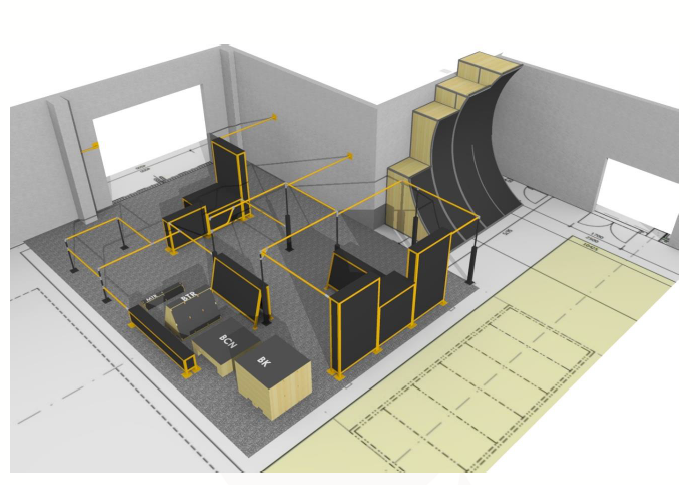 Špecifikácia vnútorného parkourového parkuPožiadavky na vybavenie:Priemer rúrok musí byť 42,4 mm s min. hrúbkou steny 5 mm.Všetky oceľové prvky musia byť žiarovo pozinkované alebo práškovo lakované v nasledujúcich farbách: žltá - RAL 1037 a grafitová - RAL 9011.Všetky spoje musia byť vyrobené tak, aby sa zabránilo vyčnievajúcim ostrým hranám. 	           • 	Každá skrutka musí byť zakrytá polyamidovými zátkami.Ostré hrany musia byť zaoblené min. polomer 3 mm.Všetky preglejky použité na výrobu musia mať hrúbku minimálne 15 mm.Všetky vodorovné povrchy musia byť vyrobené z 18 mm protišmykovej preglejky.Najmenej 2 zvislé alebo šikmé steny každej debny by mali byť vyrobené z 18 mm protišmykovej preglejky.Celá konštrukcia musí byť pripevnená k betónovým základom kotvami M12x100. Kotvy musia byť zakryté polymérovými zátkami.Rozmery zariadenia sa môžu meniť v rozsahu 6%.Požiadavky na výrobu:Výrobca poskytne minimálne desaťročnú záruku na konštrukciu a kovové prvky.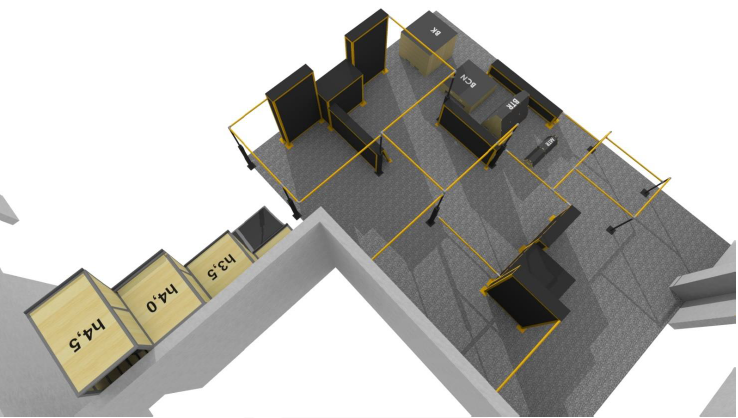 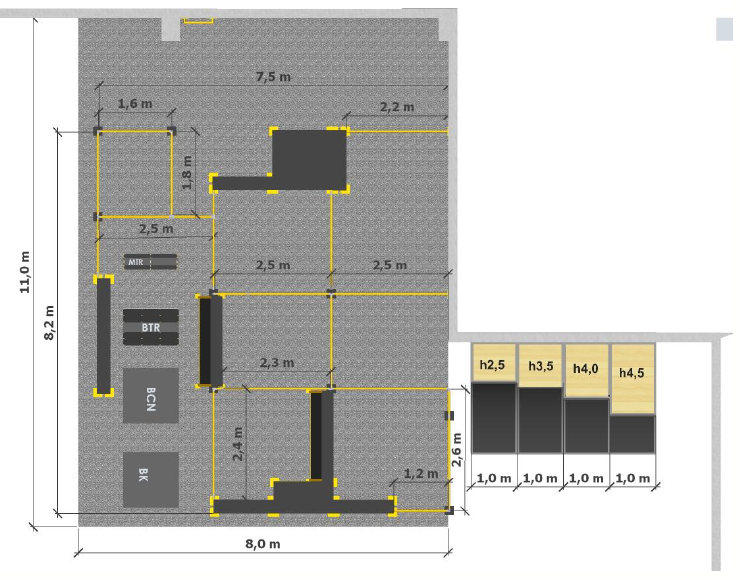 Obrázok  - kótovanie vnútorného parkourového parkuObrázok 4 označenie konštrukcií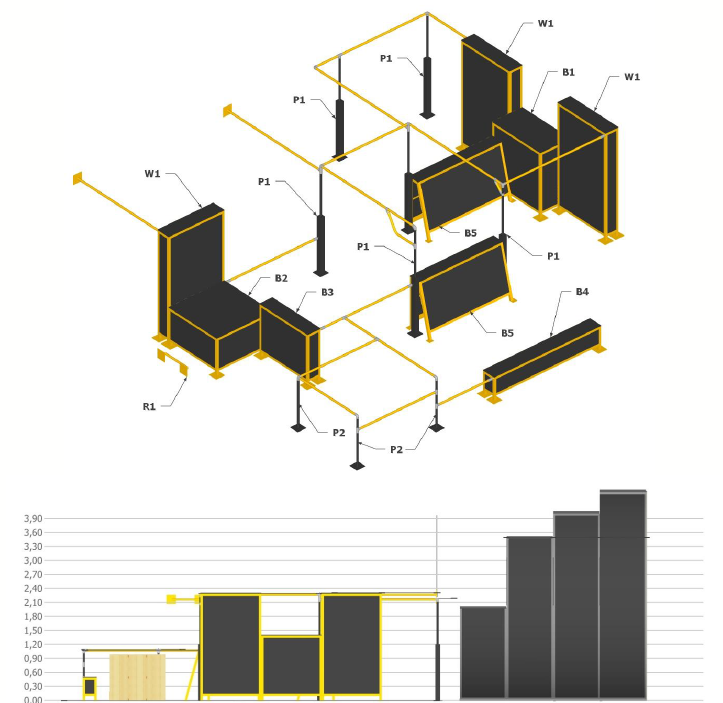 Obrázok 5 – pomer výšok vnútorných prekážokCena bez DPH ....................DPH                  ....................Cena s DPH     ....................ŠPECIFIKÁCIA VONKAJŠIEHO PARKOUROVÉHO PARKUNorma:  Európska bezpečnostná norma, „parkourové vybavenie“ (PN EN 16899:2017-02).Zameranie:• Ihrisko je primárne určené parkouristom rôznej zručnosti, ponúka tiež možnosť pre bežné cvičenie a workout. Ihrisko je navrhnuté v kontexte danej lokality a materiálovo je riešené tak, aby čo najvernejšie simulovalo skutočné mestské prostredie a tak poskytovalo pri tréningu reálnu odozvu.Popis:• Stavebnicový systém prekážok a prvkov určených na vybudovanie parkourových ihrísk a cvičísk. Obsahuje stenové a rúrkové prvky, ktoré sú vzájomne kombinované.Požiadavky na vybavenie: • Všetky steny musia byť široké 250 mm alebo viac.• Na stenové moduly sú pri niektorých cvičebných prvkoch pripevnené hrazdové konštrukcie, madlá a lišty cez kotevné body. • K vertikálnym modulom sú pripevnené podložky z betónového panelu o rozmere 90x90 cm.• Skosenie hrán musí byť maximálne 10x10 mm. Odporúča sa polomer 5x5 alebo R5.• Je povolené používať betónové prefabrikáty.• Každý povrch betónových stien musí pevne priľnúť k obuvi používateľa. Betónové steny nemôžu byť šmykľavé.• Priemer hrázd musí byť v rozmedzí od 42,4 mm do 48, 3 mm s min. hrúbkou steny 3 mm. Rúry s priemerom 42,4 mm alebo 48, 3 mm, ak je ich dĺžka väčšia ako 1,4 m, sú prípustné len s min. hrúbkou steny 5 mm.• Systém je vďaka použitým materiálom vysoko odolný voči pôsobeniu klímy aj bežnému vandalizmu.• Všetky oceľové prvky musia byť pozinkované a/alebo práškovo lakované v nasledujúcich farbách: žltá - RAL 1037 (tyče, hrazdy) a Grafit - RAL 9011 (tyče, priečky).• Všetky povrchové materiály zodpovedajú ako hygienickým, tak aj ekologickým požiadavkám a štandardom EÚ.• Všetky spoje musia byť vyrobené tak, aby sa zabránilo vyčnievajúcim ostrým hranám – spoje sú žiarovo zinkované.• Usadené betónové prvky musia byť vyrobené z betónu min. C30/37, treba posilniť ovystuženú oceľ podľa správnej stavebnej praxe.• Prvky sú kotvené chemickými kotvami do základových dosiek, alebo do betónových pätiek hĺbky 60 a 80 cm.• Rozmery zariadenia sa môžu meniť v rozsahu 6 %.Požiadavky na výrobu:• Výrobca poskytne min. desaťročnú záruku na konštrukciu a kovové prvky.• Skúsenosti výrobcov musia byť zdokumentované referenciami a musia obsahovať aspoň šesť Street Workoutových alebo Parkourových parkov v nákladoch vo výške min. 5 000 eur každý za posledných 6 rokov. Referencie zo skate parkov, ihrísk alebo externých telocviční sú neprijateľné.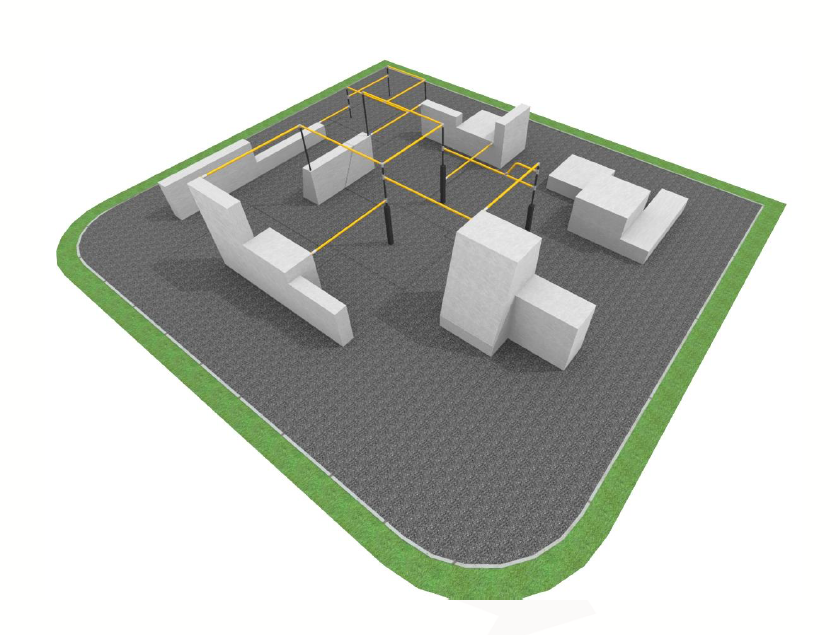 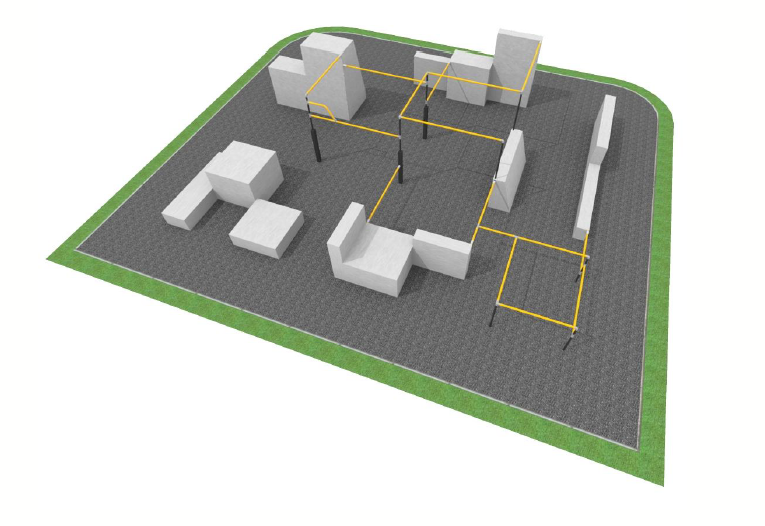 Obrázok 9 – rozmery vonkajšieho parku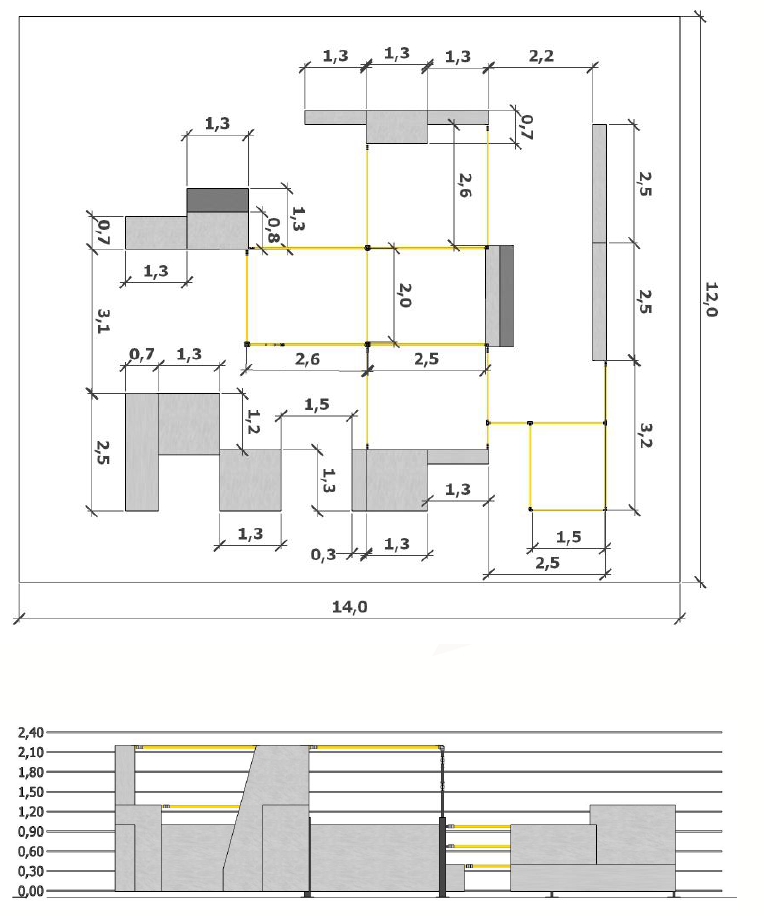 Cena bez DPH ....................DPH                  ....................Cena s DPH     ....................Lezecká stena pre parkouristovLezecká stena bude umiestnená vo vnútorných priestorochRozmery steny:Celková lezecká plocha steny – 47 m2, rozloženie profilov nasledovne:12 m2 – kolmý profil, rozmery š4m x v3m16 m2 – previsnutý profil 6°, rozmery š4,5m x v3,5m 9 m2 – previsnutý profil 17°, rozmery š2,25m x v4m10 m2 - previsnutý profil 17°, rozmery š2,25m x v4,5mVšetky profily odsadené od steny min. 0,6 m, vrchné konštrukcie zaklopené s podmienkou pochôdznosti, tvar viď príloha č.1Konštrukcia steny:Nosná konštrukcia:Rámovú konštrukciu lezeckej steny tvoria drevené priehradové väzníky umiestnené v rozpätí max 1250 mm od seba. V hornej časti konštruovať väzníky tak, aby tvorili podklad pre plný záklop strechy. Minimálna požiadavka na kvalitu drevnej hmoty je hobľované smrekové drevo SI C24 podľa EN 14250. Styčníkové dosky pozinkované v súlade s EN 10326. Spodný pás väzníka chránený butylovou fóliou + gumenou podložkou. Životnosť konštrukcie 50 rokov.Opláštenie lezeckej steny:Plášť steny tvoria presné CNC panely z vodeodolnej preglejky hrúbky min. 18 mm, kvalita min. BB/CP, montované zo zadnej strany plášťa. Povrch steny ošetrený protišmykovým náterom s nasledovnými vlastnosťami:Materiál: 2 – zložková epoxidová/polyuretánová farbaDlhodobá životnosť Vysoká odolnosť voči oteruMožnosť čistiť povrch v rámci údržbyOtvory pre lezecké chytyOtvory v rastri min. 250 x 250 mm, osadené pozinkovanými T-maticami s kruhovou podstavou, zaistená min. 2 ks samoreznými skrutkami do dreva (nie narážacie)KotvenieDetaily kotvenia nosnej konštrukcie DokumentáciaK lezeckej stene je potrebné dodať dokumentáciu v rozsahu:Statické posúdenie podľa EN 12572-2Vyhlásenie o zhode podľa EN 12572–2 a zákona č. 133/2013 Z.Z. o stavebných výrobkoch v znení neskorších predpisov1.2.6. Grafické stvárnenie – farebnosť profilov, línieFarebnosť podlieha pripomienkovaniu investoraLezecké chyty:Obsahom dodávky sú:lezecké chyty, vyrobené zo zmesi polyesterových a polyuretánových živíc, preglejkové lezecké štruktúry v rôznych farebných prevedeniach v počte min. 6 ks na /m2 lezeckej plochy, min. však 400 kskompletná sada spojovacieho materiálu pre montáž lezeckých chytov – imbusové skrutky DIN 912 M10, dĺžky podľa výberu chytov + poistné samorezné skrutky do dreva 4,5x40 mm.Návod na použitie + vyhlásenie o zhode podľa EN 12572-3Dopadová plochaDopadová plocha podľa EN 12572-2 tvorená rezaným molitanom o hĺbke 1,35 mROZSAH DODÁVKY:Výroba, dodávka a montáž lezeckej steny podľa popisu technického riešeniaVýroba, dodávka a montáž lezeckých chytov podľa popisu technického riešeniaTvar lezeckej steny – obrázok 11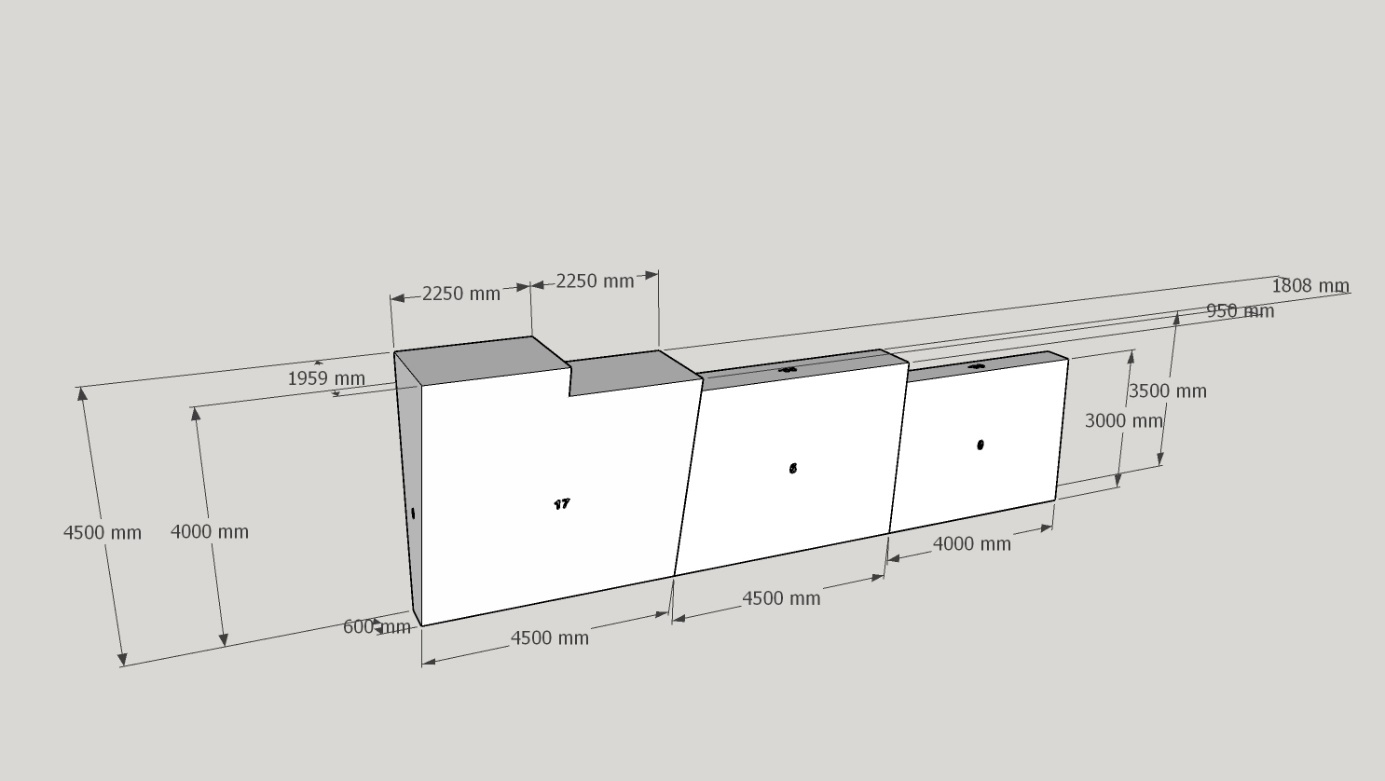 Detail kotvenia konštrukcie – obrázok 12 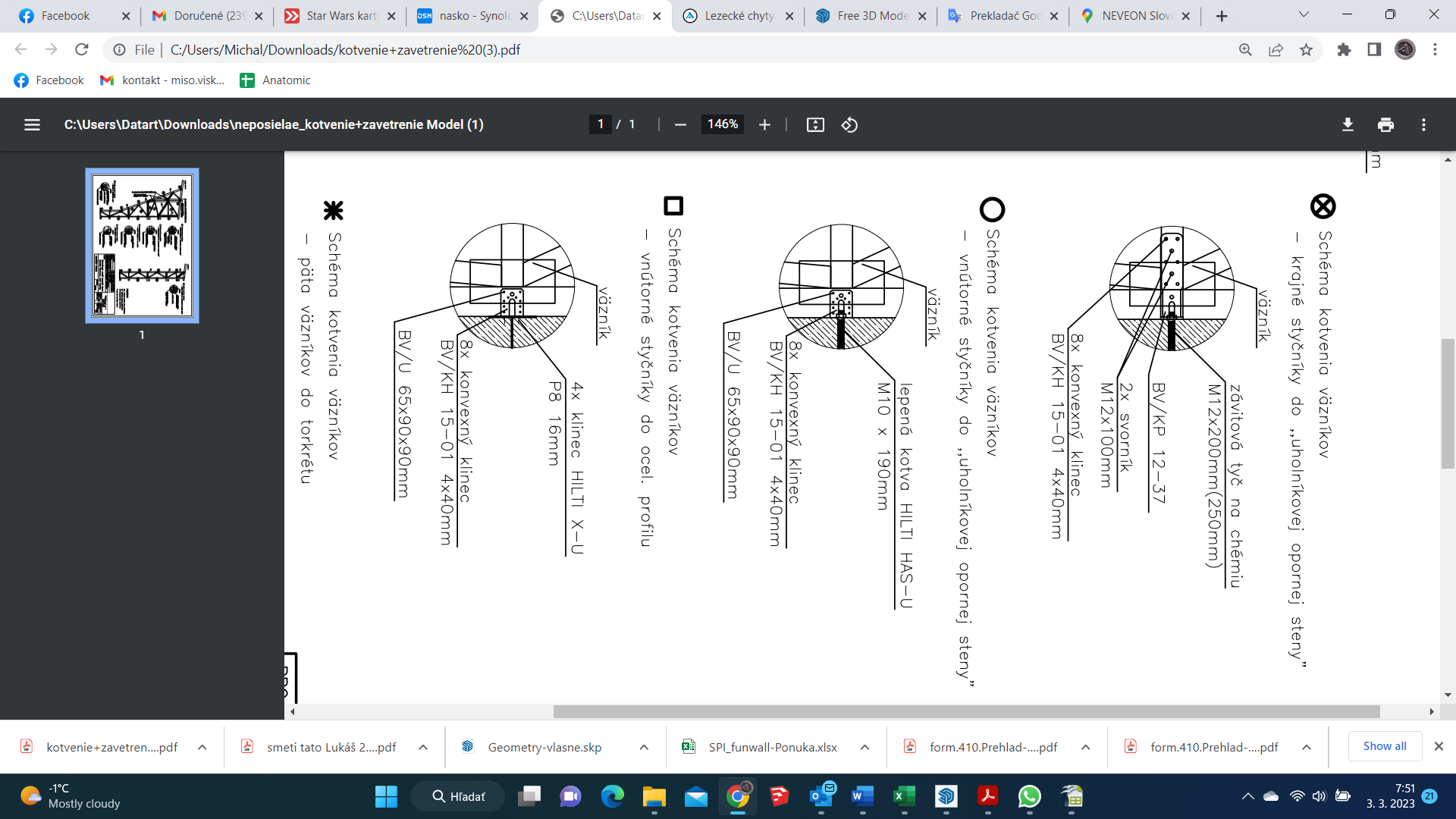 Cena bez DPH ....................DPH                  ....................Cena s DPH     ....................Sauna pre regeneráciu športovcovŠpecifikácia: Sauna s maximálnym rozmerom 295 x 186 cm pre regeneráciu parkouristov a gymnastov. Súčasťou suchej sauny by mala byť aj dodávka: elektrická saunová pec s externou riadiacou jednotkou (vonkajšie ovládanie pece)celosklenené dverelavice a opierky chrbtapodlahový roštohrádka kachlílávové kamenevedro s naberačkoupodhlavníky 2 ksteplo/vlhkomersvetlopresýpacie hodinyCena bez DPH ....................DPH                  ....................Cena s DPH     ....................Ochladzovací bazén pre regeneráciu športovcovOchladzovací bazén z kvalitného materiálu (napríklad nerezový alebo keramický  a pod.) v rozmere 145 x 80 cm vrátane schodíkov k bazénu a rebríka do bazéna. Dodávka ochladzovacieho bazéna by mala obsahovať aj dnovú výpusť a vstrekovaciu trysku na dopúšťanie vody. Hĺbka bazénu by mala byť cca 140 cm a hĺbka vody cca 120 cm. Cena bez DPH ....................DPH                  ....................Cena s DPH     ....................ČísloKódNázovŠírka [cm] Dĺžka [cm] Výška[cm] 1 W1 Stena 1 30 130 230 2 B1 Debňa 1 70 130 140 3 B2 Debňa 2 130 130 80 4 B3 Debňa 3 30 130 100 5 B4 Debňa 4 30 240 50 6 B5 Debňa 5 30/54 195 100 7 P1 Tyč 1 10 / Ø4,2 10 / Ø4,2 120 / 104 8 P2 Tyč 2 Ø4,2 Ø4,2 94 9 R1 Tyč k stene 60 Ø4,2 15 / Ø4,2 